Partneriaeth Datblygu’r Blynyddoedd Cynnar a Gofal Plant             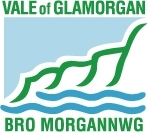 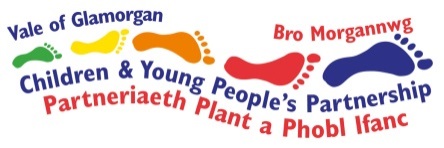 Grant Cynaliadwyedd ar gyfer darparwyr gofal plant cofrestredigFfurflen Gais am Gyllid 2018-19  Cylchoedd Chwarae, Cylch Meithrin, Crèche a Gofal Dydd 1 Manylion y lleoliad Enw Cyswllt:………………………………………………………2. Safle   A yw’r safle yn cael ei berchen/rhentu?     	Perchen  	Rhentu  Os yw safle’n cael ei brydlesu neu’i rentu, rhaid i chi sicrhau ei fod ar gael ar gyfer y cyfnod a gyllidir gan y grant.Pryd sefydlwyd eich lleoliad? Mis:…………………… Blwyddyn:………………									3. Manylion CofrestruRhowch y manylion canlynolD.S.  Efallai y gofynnwn i weld copi o’ch tystysgrif gofrestru a/neu’r adroddiad arolygu diwethaf.4. A yw eich lleoliad yn aelod o sefydliad ambarél?5. Manylion Ariannol - PWYSIG Fel rhan o’ch cais, mae’n ofynnol i chi gyflwyno copi o’ch cyfrifon diweddaraf sydd ar gael a chyfriflen banc. D.S. Ni fydd ceisiadau a dderbynnir heb gyfrifon a chyfriflen banc yn cael eu hystyried.	Blynyddoedd blaenorol y gwnaed cais am Grant Cynaliadwyedd (dileer fel bo’n briodol)(b)  Dywedwch wrthym am unrhyw grant/cyllid/arian wedi’i godi a dderbynioch yn ystod 2015/16? E.e.  Grant Gofal Plant y Tu Allan i Oriau Ysgol, Grant Awdurdod Lleol, Plant mewn Angen ac ati.Yn sgil gostyngiad o ran faint o gyllid sydd ar gael, efallai yr ystyrir bod sefydliadau sydd wedi derbyn cyllid drwy Bartneriaeth Datblygu’r Blynyddoedd Cynnar a Gofal Plant yn rheolaidd yn anghymwys.StaffioEr mwyn i’r panel asesu’r angenrheidrwydd am grant, mae arnom angen gwybodaeth am yr HOLL staff presennol (ar y gyflogres) a chostau cysylltiedig o fewn eich lleoliad?6. Pa ddiwrnodau ac amserau y mae eich lleoliad yn gweithredu?7. TaliadauFaint ydych chi’n ei godi am eich gwasanaeth? (Llenwch y blychau lle bo’n berthnasol)8. Cyllid – Ar gyfer beth y gwneir y cais? D.S. Bydd angen i chi ddarparu 3 cyfriflen banc ddiwethaf y lleoliad gyda’ch cais.9. Pam mae angen y grant?  Darparwch wybodaeth ategol.10. Amddiffyn Plant12.   Datganiad a llofnodion y sawl sy’n cwblhau’r cais:Rwyf/Rydym yn datgan y canlynolMae’r wybodaeth ar y ffurflen hon yn gywir.Mae’r dogfennau sydd wedi’u hamgáu gyda’r cais hwn yn gopïau dilys o’r gwreiddiol.Mae’r grym gennyf/gennym i dderbyn grant o dan eich amodau ac i ad-dalu’r grant os nad wyf/ydym yn cadw at yr amodau hynny.Rwy’n deall, pe bai’r cais hwn yn llwyddiannus, y bydd y grant dan reolaeth telerau ac amodau.  Bydd y rhain yn cael eu rhoi gyda’r cynnig o grant.Awdurdodiad:Rhaid i’r ffurflen hon gael ei llofnodi gan yr unigolyn sydd â’r awdurdod angenrheidiol o fewn y sefydliad i wneud y cais, a rhaid i’r llofnod fod yn wreiddiolPrif Gyswllt - Enw…………………………………………………………………………Sefydliad………………………………………………Swydd…………………………Llofnodwyd…………………………………………    Dyddiad ……../……./…….13. Eich Rhestr Wirio:	Mae’r ffurflen yn gyflawn	[  ]    3 Cyfriflen banc ddiwethaf wedi’i hamgáu	[  ]	Mae’r ffurflen wedi’i llofnodi	[  ]    Cyfrifon blynyddol wedi’u cynnwys 		[  ]					Anfonwch ffurflenni cais wedi’u cwblhau at:	Debbie MauleCanolfan Blant Integredig
Gorllewin y FroFfordd yr OrsafLlanilltud FawrCF61 1ST	Ffôn: 	01446 793030Dyddiad Cau: Canol Dydd, dydd Gwener 25ain Mai 2018D.S. ni fydd ceisiadau a dderbynnir ar ôl yr amser a’r dyddiad hwn 
yn cael eu hystyriedNifer y plant ar y dystysgrif gofrestru.Rhowch rif cofrestru AGGCC Dyddiad yr arolygiad diwethafAmcangyfrif nifer y plant yn mynychu pob sesiwnNifer y staff cymwysedig yn cael eu cyflogi ym mhob sesiwnNifer y staff heb gymhwyso yn cael eu cyflogi ym mhob sesiwnTiciwchCymdeithas Cylchoedd Chwarae Cyn-ysgol CymruMudiad Meithrin (MM)Cymdeithas Genedlaethol Meithrinfeydd DyddArall: Nodwch:Swm y gwnaed cais amdanoSwm a ddyfarnwyd2017-182016-17BlwyddynEnw’r grantSwm y gwnaed cais amdanoSwm a ddyfarnwydGrant 1Grant 2StaffTâl yn ôl yr awrOriau a weithir bob wythnosWythnosau'r flwyddyn y telir amdanyntCyfanswm a delir fesul blwyddyn (gan gynnwys treth, YG, tâl gwyliau ac ati os yw’n gymwys)Ar gyfer e.e. ArweinyddNEU4 x gweithiwr gofal plant£9.50£6.9518 awr yr wythnos37 awr yr wythnos3952Cyfanswm gwariantCyfanswm gwariantCyfanswm gwariantCyfanswm gwariant£DiwrnodBoreBoreBoreBorePrynhawnPrynhawnPrynhawnPrynhawn  Dydd LlunOHydOHydDydd MawrthOHyd OHydDydd MercherOHyd OHydDydd IauOHyd OHydDydd GwenerOHyd OHyd Dydd SadwrnOHyd OHyd Dydd SulOHyd OHyd Bore - £Prynhawn - £Fesul wythnos - £Fesul tymor £Gwyliau £Fesul diwrnod - £Disgowntiau £Disgowntiau £Disgowntiau £StaffTâl yn ôl yr awrOriauCyfanswm costCyfraniad y gofynnir amdanoRhent££Cyfleustodau – trydan, nwy£Aelodaeth ac Yswiriant£Sicrhau Ansawdd £Cyfanswm y gofynnir amdano£11. Pe na baech yn llwyddo i gael dyfarniad grant, sut fyddai hyn yn effeithio ar eich lleoliad?Defnydd swyddfa’n unigDefnydd swyddfa’n unigDefnydd swyddfa’n unigDefnydd swyddfa’n unigDyddiad dychwelyd y caisFfurflen wedi’i llofnodiCyfrifon wedi’u hamgáu Cymeradwywyd/GwrthodwydSwm a ddyfarnwydArfarnwyd gan: